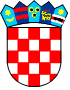 	REPUBLIKA HRVATSKA	VARAŽDINSKA ŽUPANIJA	OPĆINA VELIKI BUKOVEC	Jedinstveni upravni odjelKLASA: 112-03/18-01/01URBROJ: 2186/028-03-18-7Veliki Bukovec, 28.12. 2018. godineU postupku provedbe oglasa za prijam u službu na određeno vrijeme višeg referenta, Povjerenstvo za provedbu oglasa dajeOBAVIJESTo prethodnoj provjeri znanja i sposobnostiPrethodna provjera znanja i sposobnosti kandidata koji ispunjavaju formalne uvjete za prijam u službu višeg referenta održati će se u srijedu, 02. siječnja 2019. godine u službenim prostorijama Općine Veliki Bukovec na adresi Dravska ulica 7, Veliki Bukovec s početkom u 09,00 sati.Kandidati koji ispunjavaju formalne uvjete natječaja pozivaju se na prethodnu provjeru znanja i sposobnosti:I. MARTINA HORVATPovjerenstvo za provedbu oglasa